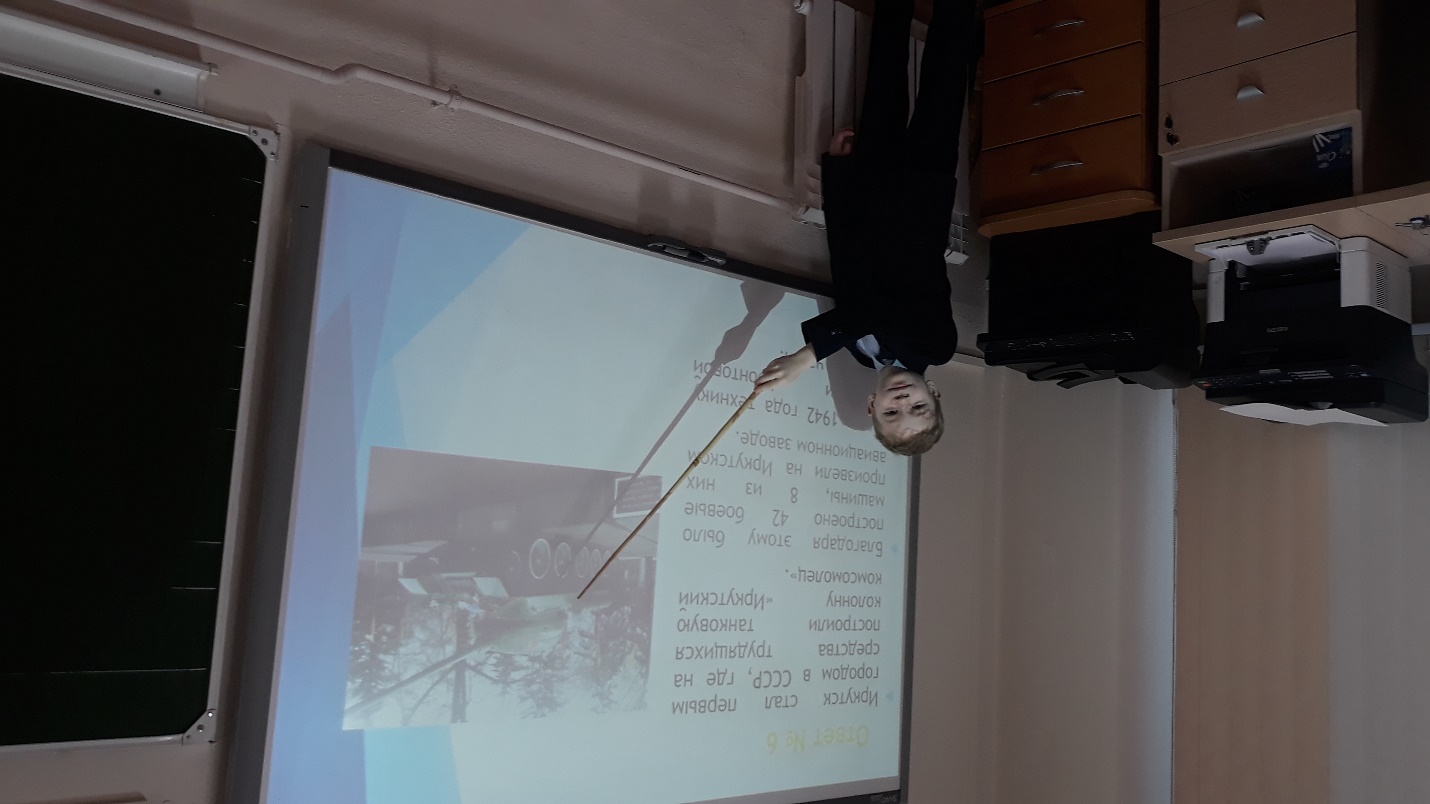 1 е класс Классный час «Иркутск- город трудовой доблести»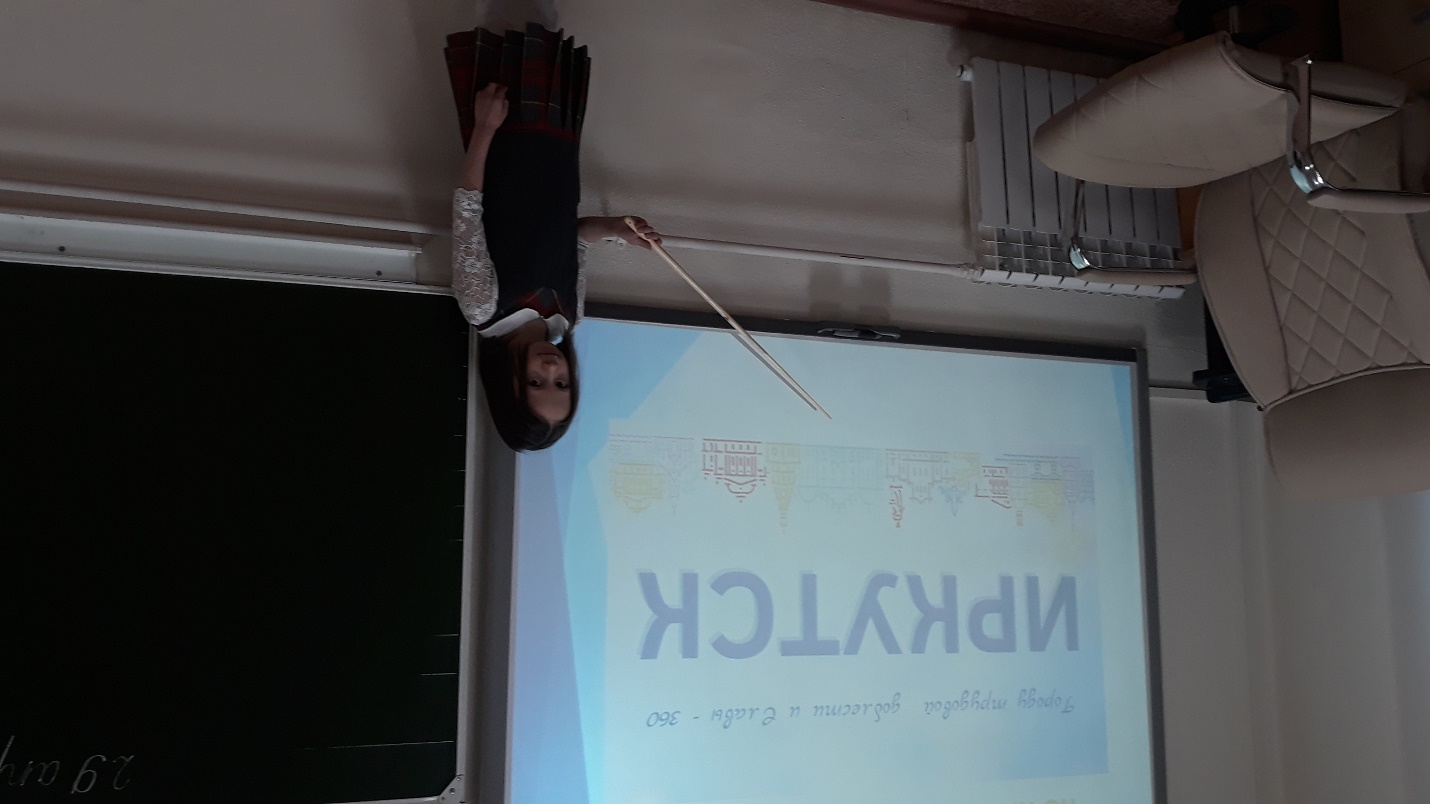 